Compare Tens and Ones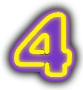 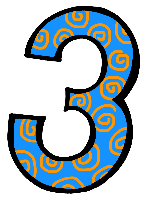                          Compare two 2-digit numbers based on meanings of the tens and ones digits, recording the results of comparisons with the symbols: <>= . (NBT.B.3)   I can show 2 numbers using tens and ones.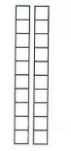 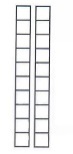 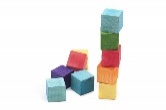     I can tell you why the two numbers are different.	“This has __________tens, and this number has ________tens,           This has __________ones, and this number has ________ones.”  I can tell you which number has more or less.“This number is more because_________________”“This number is less because _________________”  I can use these symbols: <   >   = to compare numbers.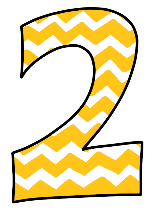                 I can tell which number has more, but I am having trouble remembering the correct symbol.                I can talk about two numbers, but have trouble making them.s.